


Autorisation parentale 
Demande du sacrement de l’Eucharistie (première communion)
des enfants de 7 à 11 ansAu moment de l’inscription, merci de présenter l’extrait de baptême de votre enfant ou le livret de famille catholique (comportant le nom, le prénom, la date et le sceau de la paroisse du baptême de l’enfant)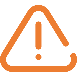 
NOM et Prénom de l’enfant :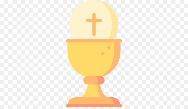 Date de naissance :   	/	/	Adresse postale complète :NOM et Prénom du père :Courriel :Tél :Adresse : NOM et Prénom de la mère :Courriel :Tél :Adresse : J’autorise mon enfant à se préparer au sacrement de l’Eucharistie en participant aux différentes rencontres et célébrations organisées par les accompagnateursPère :  Oui 		 Non					Mère : 	 Oui 		 Non
2-	J’autorise mon enfant à recevoir le sacrement de l’Eucharistie.Père :	 Oui 		 Non					Mère : 	 Oui 		 Non